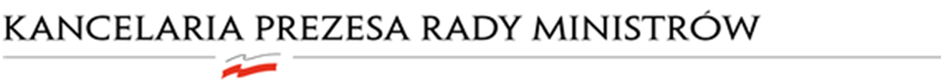 PN-70/2021 Warszawa, /elektroniczny znacznik czasu/ Informacja o wyborze najkorzystniejszej ofertyDotyczy: postępowania prowadzonego w trybie przetargu nieograniczonego na „Przeprowadzenie badań jakościowych techniką zogniskowanych wywiadów grupowych FGI”, nr PN-70/21Szanowni Państwo, Zamawiający informuje, że w powołanym postępowaniu jako najkorzystniejsza została wybrana, oferta złożona przez Instytut Badawczy IPC sp. z o.o., ul. Ostrowskiego 9, 53-238 Wrocław.Wykonawca spełnił warunki udziału w postępowaniu i nie podlega wykluczeniu. Oferta jest zgodna z dokumentami postępowania i w kryteriach oceny ofert otrzymała 96,93 pkt. Oferty złożone w postępowaniu uzyskały następującą punktację:								Z poważaniem,								Tomasz Godlewski							            /podpisano cyfrowo/Openfield Sp. z o.o. ul. Ozimska 4/7, 45-057 OpoleARC Rynek i Opinia Sp. z o.o.ul. Słowackiego 12, 01-627 WarszawaASM – Centrum Badań i Analiz Rynku Sp. z o.o.ul. Grunwaldzka 5, 99-301 KutnoIBC GROUP Central Europe Holding S.A. ul. Mokotowska 1, 00-640 WarszawaEDBAD pracownia doradczo badawcza Maciej Mroczek ul. Żwirki 6, 90-450 ŁódźInstytut Badawczy IPC sp. z o.o. ul. Ostrowskiego 9, 53-238 Wrocław Fundacja Instytut Badań Rynkowych i SpołecznychAl. Jerozolimskie 96, 00-807 WarszawaWywiad FGI grupa A11,3312,4712,476,059,8115,0010,32Wywiad FGI grupa B10,9911,9212,506,509,6015,0010,73Wywiad FGI grupa C10,3610,8611,946,808,7515,009,36Wywiad IDI osoba D5,002,613,071,411,933,521,83Wywiad IDI osoba E5,002,673,391,642,133,951,71Wywiad IDI osoba F5,002,823,711,952,424,462,44Skrócenie terminu realizacji40404040404040Punktacja razem87,6783,3587,0864,3574,6496,9376,38